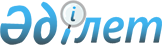 "2013-2015 жылдарға арналған облыстық бюджет туралы" Жамбыл облыстық Мәслихатының 2012 жылғы 7 желтоқсандағы № 10-3 шешіміне өзгерістер енгізу туралыЖамбыл облыстық мәслихатының 2013 жылғы 27 наурыздағы № 11-6 шешімі. Жамбыл облысының Әділет департаментінде 2013 жылғы 2 сәуірде № 1905 болып тіркелді      РҚАО-ның ескертпесі.

      Құжаттың мәтінінде түпнұсқаның пунктуациясы мен орфографиясы сақталған.

      Қазақстан Республикасының 2008 жылғы 4 желтоқсандағы Бюджет кодексінің 106 бабына және «Нормативтік құқықтық актілер туралы» Қазақстан Республикасының 1998 жылғы 24 наурыздағы Заңының 21 бабына сәйкес облыстық Мәслихат ШЕШІМ ЕТЕДІ:



      1. «2013-2015 жылдарға арналған облыстық бюджет туралы» Жамбыл облыстық Мәслихатының 2012 жылғы 7 желтоқсандағы № 10-3 шешіміне (Нормативтік құқықтық актілерді мемлекеттік тіркеу тізілімінде № 1859 болып тіркелген, 2012 жылғы 25 желтоқсанда № 166 «Ақ жол» газетінде жарияланған) келесі өзгерістер енгізілсін:



      1 тармақта:



      1) тармақшада:

      «152 092 699» сандары «146 582 876» сандарымен ауыстырылсын;

      «137 612 215» сандары «132 102 392» сандарымен ауыстырылсын;



      2) тармақшада:

      «152 109 029» сандары «147 381 410» сандарымен ауыстырылсын;



      4) тармақшада:

      «25 000» сандары «127 000» сандарымен ауыстырылсын;



      5) тармақшада:

      «-2 041 000» сандары «-2 925 204» сандарымен ауыстырылсын;



      6) тармақшада:

      «2 041 000» сандары «2 925 204» сандарымен ауыстырылсын;



      4 тармақта:

      11, 12, 13 тармақшалар алынып тасталсын;



      5 тармақта:

      7, 8 тармақшалар алынып тасталсын;



      8 тармақта:

      «170 000» сандары «230 000» сандарымен ауыстырылсын.



      Аталған шешімнің 1 қосымшасы осы шешімнің қосымшасына сәйкес жаңа редакцияда мазмұндалсын.

      Осы шешімнің орындалуына бақылау бесінші шақырылған облыстық мәслихаттың экономика, қаржы, бюджет және жергілікті өзін-өзі басқаруды дамыту мәселелері жөніндегі тұрақты комиссиясына жүктелсін.



      3. Осы шешім әділет органдарында мемлекеттік тіркеуден өткен күннен бастап күшіне енеді және 2013 жылдың 1 қаңтарынан қолданысқа енгізіледі.

      

      Облыстық Мәслихат                          Облыстық Мәслихаттың

      сессиясының төрағасы                       хатшысы

      Г. Орынбаева                               Б. Қарашолақов

      Жамбыл облысы Мәслихатының

      2013 жылғы 27 наурыздағы

      № 11-6 шешіміне Қосымша      Жамбыл облысы Мәслихатының

      2012 жылғы 7 желтоқсандағы

      № 10-3 шешіміне 1 - қосымша  2013 жылға арналған облыстық бюджет
					© 2012. Қазақстан Республикасы Әділет министрлігінің «Қазақстан Республикасының Заңнама және құқықтық ақпарат институты» ШЖҚ РМК
				Санаты            Атауы Санаты            Атауы Санаты            Атауы Санаты            Атауы Сомасы, мың теңгеСыныбыСыныбыСыныбыСомасы, мың теңгеІшкі сыныбыІшкі сыныбыСомасы, мың теңге1231. Кірістер146 582 8761Салықтық түсімдер13 893 26101Табыс салығы6 998 6592Жеке табыс салығы6 998 65903Әлеуметтік салық5 494 6021Әлеуметтік салық5 494 60205Тауарларға, жұмыстарға және қызметтерге салынатын iшкi салықтар1 400 0003Табиғи және басқа да ресурстарды пайдаланғаны үшiн түсетiн түсiмдер1 400 0002Салықтық емес түсімдер582 223 01Мемлекеттік меншiктен түсетiн кірістер24 0541Мемлекеттік кәсiпорындардың таза кірісі бөлігінің түсімдері8 0004Мемлекеттік меншіктегі заңды тұлғаларға қатысу үлесіне кірістер1005Мемлекет меншігіндегі мүлікті жалға беруден түсетін кірістер15 0007Мемлекеттік бюджеттен берілген кредиттер бойынша сыйақылар95404Мемлекеттік бюджеттен қаржыландырылатын, сондай-ақ Қазақстан Республикасы Ұлттық Банкінің бюджетінен (шығыстар сметасынан) ұсталатын және қаржыландырылатын мемлекеттік мекемелер салатын айыппұлдар, өсімпұлдар, санкциялар, өндіріп алулар558 1691Мұнай секторы ұйымдарынан түсетін түсімдерді қоспағанда, мемлекеттік бюджеттен қаржыландырылатын, сондай-ақ Қазақстан Республикасы Ұлттық Банкінің бюджетінен (шығыстар сметасынан) ұсталатын және қаржыландырылатын мемлекеттік мекемелер салатын айыппұлдар, өсімпұлдар, санкциялар, өндіріп алулар558 1693Негізгі капиталды сатудан түсетін түсімдер5 00001Мемлекеттік мекемелерге бекітілген мемлекеттік мүлікті сату5 0001Мемлекеттік мекемелерге бекітілген мемлекеттік мүлікті сату5 0004Трансферттердің түсімдері132 102 39201Төмен тұрған мемлекеттiк басқару органдарынан алынатын трансферттер516 3342Аудандық (қалалық) бюджеттерден трансферттер516 33402Мемлекеттiк басқарудың жоғары тұрған органдарынан түсетiн трансферттер131 586 0581Республикалық бюджеттен түсетiн трансферттер131 586 058Функционалдық топ           АтауыФункционалдық топ           АтауыФункционалдық топ           АтауыФункционалдық топ           АтауыСомасы, мың теңгеБюджеттік бағдарламалардың әкiмшiсiБюджеттік бағдарламалардың әкiмшiсiБюджеттік бағдарламалардың әкiмшiсiСомасы, мың теңгеБағдарламаБағдарламаСомасы, мың теңге111232. Шығындар147 381 41001Жалпы сипаттағы мемлекеттiк қызметтер2 142 734110Облыс мәслихатының аппараты51 630001Облыс мәслихатының қызметін қамтамасыз ету жөніндегі қызметтер47 914003Мемлекеттік органның күрделі шығыстары3 716120Облыс әкімінің аппараты712 692001Облыс әкімнің қызметін қамтамасыз ету жөніндегі қызметтер567 877002Ақпараттық жүйелер құру112 954004Мемлекеттік органның күрделі шығыстары31 861282Облыстық тексеру комиссиясы136 880001Облыстың тексеру комиссиясының қызметін қамтамасыз ету жөніндегі қызметтер134 902002Ақпараттық жүйелер құру890003Мемлекеттік органның күрделі шығыстары1 088257Облыстың қаржы басқармасы1 145 920001Жергілікті бюджетті атқару және коммуналдық меншікті басқару саласындағы мемлекеттік саясатты іске асыру жөніндегі қызметтер109 933009Жекешелендіру, коммуналдық меншікті басқару, жекешелендіруден кейінгі қызмет және осыған байланысты дауларды реттеу1 734013Мемлекеттік органның күрделі шығыстары145 371033Біржолғы талондарды беру жөніндегі жұмысты ұйымдастыру және біржолғы талондарды сатудан түскен сомаларды толық алынуын қамтамасыз ету жөніндегі жұмыстарды жүргізген мемлекеттік мекемені тарату бойынша іс-шаралар өткізу709113Жергілікті бюджеттерден берілетін ағымдағы нысаналы трансферттер888 173258Облыстың экономика және бюджеттік жоспарлау басқармасы95 612001Экономикалық саясатты, мемлекеттік жоспарлау жүйесін қалыптастыру мен дамыту және облысты басқару саласындағы мемлекеттік саясатты іске асыру жөніндегі қызметтер92 612005Мемлекеттік органның күрделі шығыстары3 00002Қорғаныс365 730250Облыстың жұмылдыру дайындығы, азаматтық қорғаныс, авариялар мен дүлей апаттардың алдын алуды және жоюды ұйымдастыру басқармасы118 035003Жалпыға бірдей әскери міндетті атқару шеңберіндегі іс-шаралар95 832007Аумақтық қорғанысты дайындау және облыстық ауқымдағы аумақтық қорғанысы22 203250Облыстың жұмылдыру дайындығы, азаматтық қорғаныс, авариялар мен дүлей апаттардың алдын алуды және жоюды ұйымдастыру басқармасы244 346001Жергілікті деңгейде жұмылдыру дайындығы, азаматтық қорғаныс, авариялар мен дүлей апаттардың алдын алуды және жоюды ұйымдастыру саласындағы мемлекеттік саясатты іске асыру жөніндегі қызметтер37 931004Облыстық ауқымдағы азаматтық қорғаныстың іс-шаралары62 229005Облыстық ауқымдағы жұмылдыру дайындығы және жұмылдыру31 254006Облыстық ауқымдағы төтенше жағдайлардың алдын алу және оларды жою112 932281Облыстың құрылыс, жолаушылар көлігі және автомобиль жолдары басқармасы3 349006Халықты, объектілерді және аумақтарды табиғи және дүлей зілзалалардан инженерлік қорғау жөнінде жұмыстар жүргізу3 34903Қоғамдық тәртіп, қауіпсіздік, құқықтық, сот, қылмыстық-атқару қызметі5 584 934252Облыстық бюджеттен қаржыландырылатын атқарушы ішкі істер органы5 579 934001Облыс аумағында қоғамдық тәртіпті және қауіпсіздікті сақтауды қамтамасыз ету саласындағы мемлекеттік саясатты іске асыру жөніндегі қызметтер4 907 250003Қоғамдық тәртіпті қорғауға қатысатын азаматтарды көтермелеу805006Мемлекеттік органның күрделі шығыстары476 027008Автомобиль жолдарының жұмыс істеуін қамтамасыз ету4 726013Белгілі тұратын жері және құжаттары жоқ адамдарды орналастыру қызметтері38 997014Әкімшілік тәртіп тұткындалған адамдарды ұстауды ұйымдастыру14 660015Қызмет жануарларын ұстауды ұйымдастыру136 335032Ведомстволық бағыныстағы мемлекеттік мекемелерінің және ұйымдарының күрделі шығыстары1 134281Облыстың құрылыс, жолаушылар көлігі және автомобиль жолдары басқармасы5 000007Ішкі істер органдарының объектілерін дамыту5 00004Бiлiм беру19 925 900261Облыстың білім басқармасы3 252 112027Мектепке дейінгі білім беру ұйымдарында мемлекеттік білім беру тапсырыстарын іске асыруға аудандардың (облыстық маңызы бар қалалардың) бюджеттеріне берілетін ағымдағы нысаналы трансферттер2 426 772045Аудандық бюджеттерге (облыстық маңызы бар қалаларға) мектеп мұғалімдеріне және мектепке дейінгі ұйымдардың тәрбиешілеріне біліктілік санаты үшін қосымша ақының көлемін ұлғайтуға берілетін ағымдағы нысаналы трансферттер825 340261Облыстың білім басқармасы2 307 977003Арнайы білім беретін оқу бағдарламалары бойынша жалпы білім беру1 280 512006Мамандандырылған білім беру ұйымдарында дарынды балаларға жалпы білім беру657 077048Аудандардың (облыстық маңызы бар қалалардың) бюджеттеріне негізгі орта және жалпы орта білім беретін мемлекеттік мекемелердегі физика, химия, биология кабинеттерін оқу жабдықтарымен жарақтандыруға берілетін ағымдағы нысаналы трансферттер159 783061Аудандардың (облыстық маңызы бар қалалардың) бюджеттеріне үш деңгейлі жүйе бойынша біліктілігін арттырудан өткен мұғалімдерге еңбекақыны көтеруге берілетін ағымдағы нысаналы трансферттер210 605260Облыстың туризм, дене тәрбиесі және спорт басқармасы2 057 366006Балалар мен жасөспірімдерге спорт бойынша қосымша білім беру1 677 231007Мамандандырылған бiлiм беру ұйымдарында спорттағы дарынды балаларға жалпы бiлiм беру380 135253Облыстың денсаулық сақтау басқармасы266 682043Техникалық және кәсіптік, орта білімнен кейінгі білім беру мекемелерінде мамандар даярлау266 682261Облыстың білім басқармасы4 151 884024Техникалық және кәсіптік білім беру ұйымдарында мамандар даярлау4 151 884252Облыстық бюджеттен қаржыландырылатын атқарушы ішкі істер органы83 337007Кадрлардың біліктілігін арттыру және оларды қайта даярлау83 337253Облыстың денсаулық сақтау басқармасы96 496003Кадрлардың біліктілігін арттыру және оларды қайта даярлау96 496253Облыстың денсаулық сақтау басқармасы30 000034Денсаулық сақтау жүйесінің мемлекеттік білім беру ұйымдарының күрделі шығыстары30 000261Облыстың білім басқармасы2 613 212001Жергілікті деңгейде білім беру саласындағы мемлекеттік саясатты іске асыру жөніндегі қызметтер105 557004Облыстық мемлекеттік білім беру мекемелерінде білім беру жүйесін ақпараттандыру7 675005Облыстық мемлекеттік білім беру мекемелер үшін оқулықтар мен оқу-әдiстемелiк кешендерді сатып алу және жеткізу46 443007Облыстық ауқымда мектеп олимпиадаларын, мектептен тыс іс-шараларды және конкурстар өткізу181 947011Балалар мен жеткіншектердің психикалық денсаулығын зерттеу және халыққа психологиялық-медициналық-педагогикалық консультациялық көмек көрсету161 553012Дамуында проблемалары бар балалар мен жеткіншектердің оңалту және әлеуметтік бейімдеу31 708013Мемлекеттік органның күрделі шығыстары457029Әдістемелік жұмыс56 363033Аудандардың (облыстық маңызы бар қалалардың) бюджеттеріне жетім баланы (жетім балаларды) және ата-аналарының қамқорынсыз қалған баланы (балаларды) күтіп-ұстауға асыраушыларына ай сайынғы ақшалай қаражат төлемдеріне берілетін ағымдағы нысаналы трансферттер288 555042Аудандардың (облыстық маңызы бар қалалардың) бюджеттеріне үйде оқытылатын мүгедек балаларды жабдықпен, бағдарламалық қамтыммен қамтамасыз етуге берілетін ағымдағы нысаналы трансферттер56 000067Ведомстволық бағыныстағы мемлекеттік мекемелерінің және ұйымдарының күрделі шығыстары521 347113Жергілікті бюджеттерден берілетін ағымдағы нысаналы трансферттер1 155 607281Құрылыс, жолаушылар көлігі және автомобиль жолдары басқармасы5 066 834009Аудандардың (облыстық маңызы бар қалалардың) бюджеттеріне білім беру объектілерін салуға және реконструкциялауға берілетін нысаналы даму трансферттер4 436 823011Білім беру объектілерін салу және реконструкциялау630 01105Денсаулық сақтау35 205 049253Облыстың денсаулық сақтау басқармасы246 253004Республикалық бюджеттің қаражаты есебінен және аудандық маңызы бар және село денсаулық сақтау субъектілері көрсетілетінді қоспағанда, бастапқы медициналық-санитарлық көмек және денсаулық сақтау ұйымдары мамандарын жіберу бойынша денсаулық сақтау субъектілеріне стационарлық және стационарлықты ауыстыратын медициналық көмек көрсету246 253253Облыстың денсаулық сақтау басқармасы907 544005Жергiлiктi денсаулық сақтау ұйымдары үшiн қанды, оның құрамдарын және дәрілерді өндiру516 589006Ана мен баланы қорғау жөніндегі қызметтер214 441007Салауатты өмір салтын насихаттау175 412017Шолғыншы эпидемиологиялық қадағалау жүргізу үшін тест-жүйелерін сатып алу1 102253Облыстың денсаулық сақтау басқармасы18 545 700009Туберкулезден, жұқпалы аурулардан, психикасының бұзылуынан және жүйкесі бұзылуынан, оның ішінде жүйкеге әсер ететін заттарды қолдануға байланысты зардап шегетін адамдарға медициналық көмек көрсету4 465 886019Туберкулез ауруларын туберкулез ауруларына қарсы препараттарымен қамтамасыз ету396 251020Диабет ауруларын диабетке қарсы препараттарымен қамтамасыз ету483 258021Онкогемотологиялық ауруларды химиялық препараттармен қамтамасыз ету113 958022Бүйрек функциясының созылмалы жеткіліксіздігі, аутоиммунды, орфандық аурулармен ауыратын, иммунитеті жеткіліксіз науқастарды, сондай-ақ бүйрегі транспланттаудан кейінгі науқастарды дәрілік заттармен қамтамасыз ету261 565026Гемофилиямен ауыратын ересек адамдарды емдеу кезінде қанның ұюы факторларымен қамтамасыз ету391 773027Халыққа иммунды алдын алу жүргізу үшін вакциналарды және басқа иммундық-биологиялық препараттарды орталықтандырылған сатып алу1 547 606036Жіті миокард инфаркт сырқаттарын тромболитикалық препараттармен қамтамасыз ету51 084046Ақысыз медициналық көмектің кепілдендірілген көлемі шеңберінде онкологиялық аурулармен ауыратындарға медициналық көмек көрсету1 377 249048Аудандық маңызы бар және село денсаулық сақтау субъектілерінің тегін медициналық көмектің кепілдік берілген көлемі шеңберінде халыққа медициналық көмек көрсету9 457 070253Облыстың денсаулық сақтау басқармасы6 902 851010Республикалық бюджет қаражатынан көрсетілетін медициналық көмекті қоспағанда, тұрғын халыққа, аудандық маңызы бар және село денсаулық сақтау субъектілерінен басқа, медициналық ұйымдарда амбулаториялық-емханалық көмек көрсету5 488 905014Халықтың жекелеген санаттарын амбулаториялық деңгейде дәрілік заттармен және мамандандырылған балалар және емдік тамақ өнімдерімен қамтамасыз ету586 257045Азаматтардың жекелеген санаттарын амбулаторлық емдеу деңгейінде жеңілдікті жағдайларда дәрілік заттармен қамтамасыз ету827 689253Облыстың денсаулық сақтау басқармасы1 199 041011Республикалық бюджеттің қаражаты есебінен және аудандық маңызы бар және село денсаулық сақтау субъектілері көрсетілетінді қоспағанда, жедел медициналық көмек көрсету және санитарлық авиация1 157 499029Облыстық арнайы медициналық жабдықтау базалары41 542253Облыстың денсаулық сақтау басқармасы1 707 172001Жергілікті денгейде денсаулық сақтау саласындағы мемлекеттік саясатты іске асыру жөніндегі қызметтер134 395008Қазақстан Республикасына ЖИТС алдын алу және оған қарсы күрес жөніндегі іс-шараларды іске асыру43 394016Азаматтарды елді мекеннің шегінен тыс емделуге тегін және жеңілдетілген жол жүрумен қамтамасыз ету20 706018Денсаулық сақтау саласындағы ақпараттық талдамалық қызметі59 079023Ауылдық жерлерге жұмыс істеуге жіберілген медициналық және фармацевтикалық қызметкерлерді әлеуметтік қолдау18 000030Мемлекеттік денсаулық сақтау органдарының күрделі шығыстары6 956033Денсаулық сақтаудың медициналық ұйымдарының күрделі шығыстары1 355 169113Жергілікті бюджеттерден берілетін ағымдағы нысаналы трансферттер69 473281Құрылыс, жолаушылар көлігі және автомобиль жолдары басқармасы5 696 488013Денсаулық сақтау объектілерін салу және реконструкциялау5 451 245083Облыстық бюджеттерге Жұмыспен қамту 2020 бағдарламасы шеңберінде ауылдық елді мекендерде орналасқан дәрігерлік амбулаторияларды және фельдшерлік акушерлік пунктерді салу245 24306Әлеуметтiк көмек және әлеуметтiк қамсыздандыру4 020 988256Облыстың жұмыспен қамтуды үйлестіру және әлеуметтік бағдарламалар басқармасы1 275 615002Жалпы үлгідегі медициналық-әлеуметтік мекемелерде (ұйымдарда) қарттар мен мүгедектерге арнаулы әлеуметтік қызметтер көрсету553 257013Психоневрологиялық медициналық-әлеуметтік мекемелерде (ұйымдарда) психоневрологиялық аурулармен ауыратын мүгедектер үшін арнаулы әлеуметтік қызметтер көрсету408 607014Оңалту орталықтарында қарттарға, мүгедектерге, оның ішінде мүгедек балаларға арнаулы әлеуметтік қызметтер көрсету110 352015Психоневрологиялық медициналық-әлеуметтік мекемелерде (ұйымдарда) жүйкесі бұзылған мүгедек балалар үшін арнаулы әлеуметтік қызметтер көрсету203 399261Облыстың білім басқармасы437 857015Жетiм балаларды, ата-анасының қамқорлығынсыз қалған балаларды әлеуметтік қамсыздандыру404 010037Әлеуметтік сауықтандыру33 847281Құрылыс, жолаушылар көлігі және автомобиль жолдары басқармасы1 779 131014Әлеуметтік қамтамасыз ету объектілерін салу және реконструкциялау1 779 131256Облыстың жұмыспен қамтуды үйлестіру және әлеуметтік бағдарламалар басқармасы268 736003Мүгедектерге әлеуметтік қолдау көрсету268 736256Облыстың жұмыспен қамтуды үйлестіру және әлеуметтік бағдарламалар басқармасы259 649001Жергілікті деңгейде облыстың жұмыспен қамтуды қамтамасыз ету үшін және әлеуметтік бағдарламаларды іске асыру саласындағы мемлекеттік саясатты іске асыру жөніндегі қызметтер89 777007Мемлекеттік органның күрделі шығыстары5 009017Аудандардың (облыстық маңызы бар қалалардың) бюджеттеріне арнаулы әлеуметтік қызметтер стандарттарын еңгізуге берілетін ағымдағы нысаналы трансферттер5 907018Үкіметтік емес секторда мемлекеттік әлеуметтік тапсырысты орналастыру8 447067Ведомстволық бағыныстағы мемлекеттік мекемелерінің және ұйымдарының күрделі шығыстары66 909113Жергілікті бюджеттерден берілетін ағымдағы нысаналы трансферттер83 60007Тұрғын үй-коммуналдық шаруашылық12 241 765281Құрылыс, жолаушылар көлігі және автомобиль жолдары басқармасы3 337 449012Аудандардың (облыстық маңызы бар қалалардың) бюджеттеріне мемлекеттік коммуналдық тұрғын үй қорының тұрғын үйлерін жобалауға, салуға және (немесе) сатып алуға берілетін нысаналы даму трансферттері1 306 000048Аудандардың (облыстық маңызы бар қалалардың) бюджеттеріне инженерлік-коммуникациялық инфрақұрылымды жобалауға, дамытуға, жайластыруға және (немесе) сатып алуға бюджеттен берілетін нысаналы даму трансферттері1 922 222072Аудандардың (облыстық маңызы бар қалалардың) бюджеттеріне Жұмыспен қамту 2020 бағдарламасы шеңберінде тұрғын жай салу және (немесе) сатып алу және инженерлік-коммуникациялық инфрақұрылымды дамыту және (немесе) сатып алуға берілетін нысаналы даму трансферттері60 556073Аудандардың (облыстық маңызы бар қалалардың) бюджеттеріне Жұмыспен қамту 2020 бағдарламасы шеңберінде ауылдық елді мекендерді дамытуға берілетін нысаналы даму трансферттері7 838074Аудандардың (облыстық маңызы бар қалалардың) бюджеттеріне Жұмыспен қамту 2020 бағдарламасының екінші бағыты шеңберінде жетіспейтін инженерлік-коммуникациялық инфрақұрылымды дамытуға және жайластыруға берілетін нысаналы даму трансферттері40 833279Облыстың Энергетика және тұрғын үй-коммуналдық шаруашылық басқармасы4 176 672001Жергілікті деңгейде энергетика және коммуналдық үй-шаруашылық саласындағы мемлекеттік саясатты іске асыру жөніндегі қызметтер52 272005Мемлекеттік органның күрделі шығыстары1 575010Аудандардың (облыстық маңызы бар қалалардың) бюджеттеріне сумен жабдықтауға және су бұру жүйелерін дамытуға берілетін нысаналы даму трансферттері2 923 879038Коммуналдық шаруашылығын дамыту847 619113Жергілікті бюджеттерден берілетін ағымдағы нысаналы трансферттер351 327281Құрылыс, жолаушылар көлігі және автомобиль жолдары басқармасы4 727 644068Аудандардың (облыстық маңызы бар қалалардың) бюджеттеріне ауылдық елді мекендерді сумен жабдықтау жүйесін дамытуға берілетін нысаналы даму трансферттері4 727 64408Мәдениет, спорт, туризм және ақпараттық кеңістiк6 741 220262Облыстың мәдениет басқармасы875 558001Жергiлiктi деңгейде мәдениет саласындағы мемлекеттік саясатты іске асыру жөніндегі қызметтер37 122003Мәдени-демалыс жұмысын қолдау176 741005Тарихи-мәдени мұралардың сақталуын және оған қол жетімді болуын қамтамасыз ету226 997007Театр және музыка өнерін қолдау413 097011Мемлекеттік органның күрделі шығыстары693032Ведомстволық бағыныстағы мемлекеттік мекемелерінің және ұйымдарының күрделі шығыстары20 908260Облыстың туризм, дене тәрбиесі және спорт басқармасы2 459 663001Жергілікті деңгейде дене шынықтыру және спорт саласында мемлекеттік саясатты іске асыру жөніндегі қызметтер44 139002Облыстық деңгейінде спорт жарыстарын өткізу24 325003Облыстық түрлі спорт түрлері бойынша құрама командалардың мүшелерін республикалық және халықаралық спорт жарыстарына дайындау және қатыстыру2 136 549005Мемлекеттік органның күрделі шығыстары4 650032Ведомстволық бағыныстағы мемлекеттік мекемелерінің және ұйымдарының күрделі шығыстары250 000281Құрылыс, жолаушылар көлігі және автомобиль жолдары басқармасы2 211 864028Спорт және туризм объектілерін дамыту2 205 414029Аудандар (облыстық маңызы бар қалалар) бюджеттеріне спорт объектілерін дамытуға берілетін нысаналы даму трансферттері6 450259Облыстың мұрағаттар және құжаттама басқармасы260 640001Жергілікті деңгейде мұрағат ісін басқару жөніндегі мемлекеттік саясатты іске асыру жөніндегі қызметтер20 934002Мұрағат қорының сақталуын қамтамасыз ету169 554005Мемлекеттік органның күрделі шығыстары200032Ведомстволық бағыныстағы мемлекеттік мекемелерінің және ұйымдарының күрделі шығыстары69 952262Облыстың мәдениет басқармасы104 930008Облыстық кітапханалардың жұмыс істеуін қамтамасыз ету104 930263Облыстың ішкі саясат басқармасы424 688007Мемлекеттік ақпараттық саясат жүргізу жөніндегі қызметтер424 688264Облыстың тілдерді дамыту басқармасы97 673001Жергілікті деңгейде тілдерді дамыту саласындағы мемлекеттік саясатты іске асыру жөніндегі қызметтер29 842002Мемлекеттiк тiлді және Қазақстан халықтарының басқа да тiлдерiн дамыту67 225003Мемлекеттік органның күрделі шығыстары606260Облыстың туризм, дене тәрбиесі және спорт басқармасы18 418013Туристік қызметті реттеу18 418263Облыстың ішкі саясат басқармасы173 190001Жергілікті деңгейде мемлекеттік ішкі саясатты іске асыру жөніндегі қызметтер168 490005Мемлекеттік органның күрделі шығыстары4 700283Облыстың жастар саясаты мәселелері бойынша басқармасы114 596001Жергілікті деңгейде жастар саясаты мәселелері жөніндегі қызметтер106 096003Мемлекеттік органның күрделі шығыстары2 340113Жергілікті бюджеттерден берілетін ағымдағы нысаналы трансферттер6 16009Отын-энергетика кешені және жер қойнауын пайдалану604 594279Облыстың Энергетика және тұрғын үй-коммуналдық шаруашылық басқармасы604 594007Жылу-энергетикалық жүйесін дамыту314 131071Газ көлігі жүйесін дамыту290 46310Ауыл, су, орман, балық шаруашылығы, ерекше қорғалатын табиғи аумақтар, қоршаған ортаны және жануарлар дүниесін қорғау, жер қатынастары6 693 867255Облыстың ауыл шаруашылығы басқармасы3 200 503001Жергілікті деңгейде ауыл шаруашылығы саласындағы мемлекеттік саясатты іске асыру жөніндегі қызметтер115 126002Тұқым шаруашылығын қолдау157 123003Мемлекеттік органның күрделі шығыстары2 715010Асыл тұқымды мал шаруашылығын мемлекеттік қолдау831 005011Өндірілетін ауыл шаруашылығы дақылдарының шығындылығы мен сапасын арттыруды мемлекеттік қолдау454 719013Мал шаруашылығы өнімдерінің өнімділігін және сапасын арттыруды субсидиялау629 607016Жеміс-жидек дақылдарының және жүзімнің көп жылдық көшеттерін отырғызу және өсіруді қамтамасыз ету47 480020Көктемгі егіс және егін жинау жұмыстарын жүргізу үшін қажетті жанар-жағар май және басқа да тауар-материалдық құндылықтарының құнын арзандату890 400029Ауыл шаруашылық дақылдарының зиянды организмдеріне қарсы күрес жөніндегі іс- шаралар4 815099Аудандардың (облыстық маңызы бар қалалардың) бюджеттеріне мамандарды әлеуметтік қолдау көрсету жөніндегі шараларды іске асыруға берілетін нысаналы ағымдағы трансферттер67 513281Құрылыс, жолаушылар көлігі және автомобиль жолдары басқармасы16 975033Ауыл шаруашылығы объектілерін дамыту16 975254Облыстың табиғи ресурстар және табиғат пайдалануды реттеу басқармасы536 729003Коммуналдық меншіктігі су шаруашылығы құрылыстарының жұмыс істеуін қамтамасыз ету131 297004Ерекше авариялы су шаруашылығы құрылыстары мен гидромелиорациялық жүйелердi қалпына келтiру405 432281Құрылыс, жолаушылар көлігі және автомобиль жолдары басқармасы515 454059Қазақстан Республикасының мемлекеттік шекарасы бойында Шу өзенінде жағалауды нығайту жұмыстарын жүргізу515 454254Облыстың табиғи ресурстар және табиғат пайдалануды реттеу басқармасы529 527005Ормандарды сақтау, қорғау, молайту және орман өсiру526 032006Жануарлар дүниесін қорғау3 495254Облыстың табиғи ресурстар және табиғат пайдалануды реттеу басқармасы223 809001Жергілікті деңгейде қоршаған ортаны қорғау саласындағы мемлекеттік саясатты іске асыру жөніндегі қызметтер86 873008Қоршаған ортаны қорғау бойынша іс-шаралар94 000013Мемлекеттік органның күрделі шығыстары722032Ведомстволық бағыныстағы мемлекеттік мекемелерінің және ұйымдарының күрделі шығыстары42 214281Құрылыс, жолаушылар көлігі және автомобиль жолдары басқармасы3 146036Қоршаған ортаны қорғау объектілерін дамыту3 146251Облыстың жер қатынастары басқармасы298 410001Облыс аумағында жер қатынастарын реттеу саласындағы мемлекеттік саясатты іске асыру жөніндегі қызметтер34 563003Жер қатынастарын реттеу19 889010Мемлекеттік органның күрделі шығыстары1 958113Жергілікті бюджеттерден берілетін ағымдағы нысаналы трансфертер242 000255Облыстың ауыл шаруашылығы басқармасы1 369 314026Аудандар (облыстық маңызы бар қалалар) бюджеттеріне эпизоотияға қарсы іс-шаралар жүргізуге берілетін ағымдағы нысаналы трансферттер700 185028Уақытша сақтау пунктына ветеринариялық препараттарды тасымалдау бойынша қызмет көрсету17 800040Мемлекеттік ветеринариялық ұйымдарды материалдық-техникалық жабдықтау үшін, қызметкелердің жеке қорғану заттарың, аспаптарды, құралдарды, техниканы, жабдықтарды және инвентарды орталықтандырып сатып алу651 32911Өнеркәсіп, сәулет, қала құрылысы және құрылыс қызметі184 102272Облыстың сәулет және қала құрылысы басқармасы184 102001Жергілікті деңгейде сәулет және қала құрылысы саласындағы мемлекеттік саясатты іске асыру жөніндегі қызметтер20 806002Қала құрылысын дамытудың кешенді схемаларын және елді мекендердің бас жоспарларын әзірлеу42 120113Жергілікті бюджеттерден берілетін ағымдағы нысаналы трансфертер121 17612Көлiк және коммуникация5 633 931281Құрылыс, жолаушылар көлігі және автомобиль жолдары басқармасы5 454 931038Автомобиль жолдарының жұмыс істеуін қамтамасыз ету440 183039Аудандардың (облыстық маңызы бар қалалар) бюджеттеріне көлік инфрақұрылымын дамытуға берілетін нысаналы даму трансферттері358 389040Аудандардың (облыстық маңызы бар қалалар) бюджеттеріне аудандық және елді-мекендердің көшелерін маңызы бар автомобиль жолдарын (қала көшелерін) күрделі және орташа жөндеуден өткізуге берілетін ағымдағы нысаналы трансферттер2 856 883082Облыстық автомобиль жолдарын және елді-мекендердің көшелерін күрделі және орташа жөндеу1 799 476281Құрылыс, жолаушылар көлігі және автомобиль жолдары басқармасы179 000043Әлеуметтiк маңызы бар ауданаралық (қалааралық) қатынастар бойынша жолаушылар тасымалын субсидиялау179 00013Басқалар4 567 686265Облыстың кәсіпкерлік және өнеркәсіп басқармасы79 772001Жергілікті деңгейде кәсіпкерлікті және өнеркәсіпті дамыту саласындағы мемлекеттік саясатты іске асыру жөніндегі қызметтер74 332002Мемлекеттік органның күрделі шығыстары5 440257Облыстың қаржы басқармасы230 000012Облыстық жергілікті атқарушы органның резервi230 000258Облыстың экономика және бюджеттік жоспарлау басқармасы720 393003Жергілікті бюджеттік инвестициялық жобалардың және концессиялық жобалардың техника-экономикалық негіздемесін әзірлеу немесе түзету және оған сараптама жүргізу, концессиялық жобаларды консультациялық сүйемелдеу207 550020Аудандардың (облыстық маңызы бар қалалардың) бюджеттеріне «Өңірлерді дамыту» бағдарламасы шеңберінде өңірлерді экономикалық дамытуға жәрдемдесу бойынша шараларды іске асыруға берілетін ағымдағы нысаналы трансферттер512 843265Облыстың кәсіпкерлік және өнеркәсіп басқармасы527 000014«Бизнестің жол картасы - 2020» бағдарламасы шеңберінде кредиттер бойынша проценттік ставкаларды субсидиялау377 000015«Бизнестің жол картасы - 2020» бағдарламасы шеңберінде шағын және орта бизнеске кредиттерді ішінара кепілдендіру50 000016«Бизнестің жол картасы - 2020» бағдарламасы шеңберінде бизнесті жүргізуді сервистік қолдау100 000279Облыстың энергетика және коммуналдық шаруашылық басқармасы29 700084Аудандардың (облыстық маңызы бар қалалар) бюджеттеріне Моноқалаларды дамытудың 2012 - 2020 жылдарға арналған бағдарламасы шеңберінде бюджеттік инвестициялық жобаларды іске асыруға берілетін нысаналы даму трансферттері29 700281Құрылыс, жолаушылар көлігі және автомобиль жолдары басқармасы2 980 821001Жергілікті деңгейде құрылыс, көлік және коммуникация саласындағы мемлекеттік саясатты іске асыру жөніндегі қызметтер130 120003Мемлекеттік органның күрделі шығыстары5 727058«Бизнестің жол картасы - 2020» бағдарламасы шеңберінде индустриялық инфрақұрылымды дамыту2 818 274113Жергілікті бюджеттерден берілетін ағымдағы нысаналы трансфертер26 70014Борышқа қызмет көрсету710257Облыстың қаржы басқармасы710016Жергілікті атқарушы органдардың республикалық бюджеттен қарыздар бойынша сыйақылар мен өзге де төлемдерді төлеу бойынша борышына қызмет көрсету71015Трансферттер43 468 200257Облыстың қаржы басқармасы43 468 200007Субвенциялар42 623 591011Нысаналы пайдаланылмаған (толық пайдаланылмаған) трансферттерді қайтару157 741024Мемлекеттік органдардың функцияларын мемлекеттік басқарудың төмен тұрған деңгейлерінен жоғарғы деңгейлерге беруге байланысты жоғары тұрған бюджеттерге берілетін ағымдағы нысаналы трансферттер686 8683. Таза бюджеттік кредит беру1 999 670Бюджеттік кредиттер2 723 19606Әлеуметтiк көмек және әлеуметтiк қамсыздандыру1 417 650265Облыстың кәсіпкерлік және өнеркәсіп басқармасы1 417 650009Жұмыспен қамту 2020 бағдарламасы шеңберінде ауылдағы кәсіпкерліктің дамуына ықпал ету үшін бюджеттік кредиттер беру1 417 65007Тұрғын үй-коммуналдық шаруашылығы700 000281Құрылыс, жолаушылар көлігі және автомобиль жолдары басқармасы700 000015Аудандардың (облыстық маңызы бар қалалардың) бюджеттеріне тұрғын үй салуға және (немесе) сатып алуға кредит беру700 00010Ауыл, су, орман, балық шаруашылығы, ерекше қорғалатын табиғи аумақтар, қоршаған ортаны және жануарлар дүниесін қорғау, жер қатынастары485 546255Облыстың ауыл шаруашылығы басқармасы485 546025Әлеуметтік саласының мамандарын әлеуметтік қолдау шараларын іске асыру үшін жергілікті атқарушы органдарға берілетін бюджеттік кредиттер485 54613Басқалар120 000265Облыстың кәсіпкерлік және өнеркәсіп басқармасы120 000020Аудандардың (облыстық маңызы бар қалалар) бюджеттеріне моноқалаларда кәсіпкерліктің дамуына ықпал етуге кредиттер беру120 000СанатыСанатыСанатыАтауыСомасы, мың теңгеСыныбыСыныбыСомасы, мың теңгеІшкі сыныбыІшкі сыныбыІшкі сыныбыІшкі сыныбыСомасы, мың теңге111235Бюджеттік кредиттерді өтеу723 52601Бюджеттік кредиттерді өтеу723 5261Мемлекеттік бюджеттен берілген бюджеттік кредиттерді өтеу723 526Функционалдық топ         АтауыФункционалдық топ         АтауыФункционалдық топ         АтауыФункционалдық топ         АтауыСомасы, мың теңгеБюджеттік бағдарламалардың әкiмшiсiБюджеттік бағдарламалардың әкiмшiсiБюджеттік бағдарламалардың әкiмшiсiСомасы, мың теңгеБағдарламаБағдарламаСомасы, мың теңге111234. Қаржы активтерімен жасалатын операциялар бойынша сальдо127 000Қаржы активтерін сатып алу127 00013Басқалар127 000257Облыстың қаржы басқармасы75 000005Заңды тұлғалардың жарғылық капиталын қалыптастыру немесе ұлғайту75 000279Облыстың энергетика және коммуналдық шаруашылық басқармасы52 000065Заңды тұлғалардың жарғылық капиталын қалыптастыру немесе ұлғайту52 000Функционалдық топ    АтауыФункционалдық топ    АтауыФункционалдық топ    АтауыФункционалдық топ    АтауыСомасы, мың теңгеБюджеттік бағдарламалардың әкiмшiсiБюджеттік бағдарламалардың әкiмшiсiБюджеттік бағдарламалардың әкiмшiсiСомасы, мың теңгеБағдарламаБағдарламаСомасы, мың теңге111235. Бюджет тапшылығы (профициті)- 2 925 2046. Бюджет тапшылығын қаржыландыру (профицитті пайдалану)2 925 204Санаты                       АтауыСанаты                       АтауыСанаты                       АтауыСанаты                       АтауыСомасы, мың теңгеСыныбыСыныбыСыныбыСомасы, мың теңгеІшкі сыныбыІшкі сыныбыІшкі сыныбыІшкі сыныбыСомасы, мың теңге1237Қарыздар түсімі2 723 19601Мемлекеттік ішкі қарыздар2 723 1962Қарыз алу келісім-шарттары2 723 1968Бюджет қаражаттарының пайдаланылатын қалдықтары884 204Функционалдық топ          АтауыФункционалдық топ          АтауыФункционалдық топ          АтауыФункционалдық топ          АтауыСомасы, мың теңгеБюджеттік бағдарламалардың әкiмшiсiБюджеттік бағдарламалардың әкiмшiсiБюджеттік бағдарламалардың әкiмшiсiБюджеттік бағдарламалардың әкiмшiсiСомасы, мың теңгеБағдарламаБағдарламаБағдарламаБағдарлама12316Қарыздарды өтеу682 196257Облыстың қаржы басқармасы682 196015Жергілікті атқарушы органның жоғары тұрған бюджет алдындағы борышын өтеу682 196